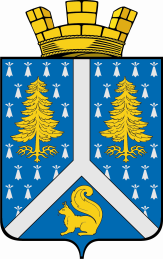 СОБРАНИЕ ДЕПУТАТОВ муниципального образования город тарко-сале 4 СОЗЫВА_____________________________________________________________________________РЕШЕНИЕО выдвижении инициативы о преобразовании поселений, входящих в состав муниципального образования Пуровский район, путем их объединения13 февраля 2020 года	г. Тарко-Сале№ 212_В соответствии со статьей 13 Федерального закона от 06 октября 2003 года № 131-ФЗ «Об общих принципах организации местного самоуправления в Российской Федерации», на основании Устава муниципального образования город Тарко-Сале, Собранием депутатов муниципального образования город Тарко-Сале решено:1. Выдвинуть инициативу о преобразовании муниципальных образований город Тарко-Сале, поселок Уренгой, Пуровское, поселок Пурпе, село Самбург, село Халясавэй, поселок Ханымей, деревня Харампур путем объединения (далее – преобразование).2. Предложить главам муниципальных образований поселок Уренгой, Пуровское, поселок Пурпе, село Самбург, село Халясавэй, поселок Ханымей, деревня Харампур:- поддержать инициативу о преобразовании муниципальных образований;- назначить и провести публичные слушания в соответствии с действующим законодательством;- направить итоговые документы публичных слушаний и решения представительных органов муниципальных образований в Районную Думу муниципального образования Пуровский район.3. Предложить Районной Думе муниципального образования Пуровский район:- поддержать инициативу о преобразовании муниципальных образований;- назначить и провести публичные слушания в соответствии с действующим законодательством;- выступить в Законодательном Собрании Ямало-Ненецкого автономного округа с законодательной инициативой о преобразовании поселений, входящих в состав муниципального образования Пуровский район, путем их объединения.4. Направить настоящее решение главам муниципальных образований поселок Уренгой, Пуровское, поселок Пурпе, село Самбург, село Халясавэй, поселок Ханымей, деревня Харампур, в Районную Думу муниципального образования Пуровский район.5. Опубликовать настоящее решение в Пуровской районной муниципальной общественно-политической газете «Северный луч», а также разместить на официальном интернет-сайте муниципального образования Пуровский район www.puradm.ru.6. Настоящее решение вступает в силу со дня его официального опубликования.7. Контроль за исполнением настоящего решения возложить на председателя Собрания депутатов муниципального образования город Тарко-Сале П.И.Колесникова.Председатель Собрания депутатовмуниципального образования город Тарко-Сале	П.И. Колесников